RESUMEJISHAJISHA.348083@2freemail.com 	 To grab an opportunity and set myself a goal where I can be innovative and attain a challenging position by exercising interpersonal and professional skills to the fullest for the growth of the organization and mine as well. DESIGNATION:     ACCOUNTANTDURATION	:     01-05-2012 To 01-05-2013COMPANY	:      M/S. BIO PHARMACEUTICALSLOCATION	:      PATHANAMTHITTA-KERALAMaintain of all type Accounting vouchers entry,Maintain Bank reconciliation Statement and Reconciliation of Debtors & Creditors,Maintain books of accounts in Tally,Maintain Internal Audit: Store And Accounts Book,Calculation of Monthly Sale Tax/Vat,TDS Deposit Tax Challan,Good communication skills, Tally-9MS OfficeMS Office ( Excel, word, power point)Internet	I solemnly declare that all the above – furnished details are true to the best of my knowledge. 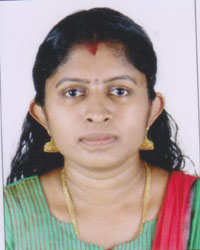 Career Objectives:WORK EXPERIENCE:Responsibilities:Skill SetsAcademic Qualifications:COURSENAME  OF   INSTITUTIONUNIVERSITY/     BOARDYEAR OF  PASSING% ofMarksM COMCOMMERCEAdvance AcademyPathanamthittaMG University201250 %B COMCOMMERCESt. Johns CollegePathanamthittaMG University200953 %PLUS TWOGovt.HSSPathanamthittaHSE-Kerala200653 %S.S.L.CJ M P H SMalayalapuzhaBoard of  Public Examination  Kerala200468.8 %Additional Certificate Qualification	Software SkillPersonal detailsDate of Birth           :   28/12/1988Sex                          :  FemalePlace of Birth           :   Pathanamthitta, KeralaRelationship Status :  MarriedReligion                   :   HinduNationality               :  IndianLanguages Known  : English, MalayalamDeclaration